                  Администрация Пригородного сельского поселения муниципального района город Нерехта и Нерехтский район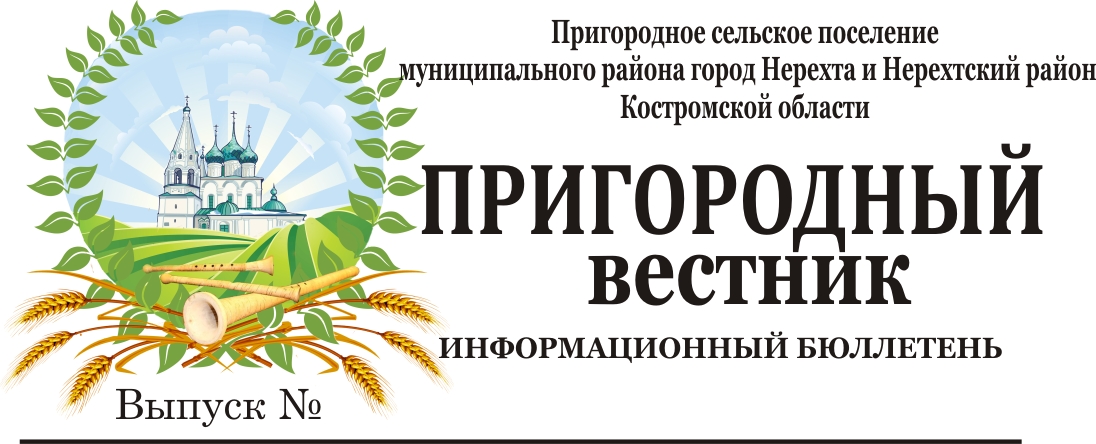 Костромской областиПОСТАНОВЛЕНИЕот 28 июня 2023 года №112О внесении изменений в постановление от 15.07.2022 №110 «Об особенностях направления работников в служебные командировки»В соответствие с Постановлением Правительства Российской Федерации от 01 марта 2023 года №329 «О внесении изменения в пункт 7 Положения об особенностях направления работников в служебные командировки», администрация Пригородного сельского поселения муниципального района город Нерехта и Нерехтский район Костромской области,ПОСТАНОВЛЯЕТ:1.Внести в Положение об особенностях направления работников в служебные командировки, утвержденное Постановлением от 15.07.2022 №110 «Об особенностях направления работников в служебные командировки» следующие изменения:1.1.В абзаце 3 пункта 6 Положения об особенностях направления работников в служебные командировки слова «квитанцией (талоном) либо иным документом, подтверждающим заключение договора на оказание гостиничных услуг по месту командирования, содержащим сведения, предусмотренные Правилами предоставления гостиничных услуг в Российской Федерации, утвержденными постановлением Правительства Российской Федерации от 09 октября 2015 г. N 1085 "Об утверждении Правил предоставления гостиничных услуг в Российской Федерации" заменить словами «договором, кассовым чеком или документом, оформленным на бланке строгой отчетности, подтверждающим предоставление гостиничных услуг по месту командирования и содержащим сведения, предусмотренные Правилами предоставления гостиничных услуг в Российской Федерации, утвержденными постановлением Правительства Российской Федерации от 18 ноября 2020 г. N 1853 "Об утверждении Правил предоставления гостиничных услуг в Российской Федерации".2.Настоящее постановление вступает в силу с момента его официального опубликования (обнародования).Глава Пригородного сельского поселения А.Ю. МалковАдминистрация Пригородного сельского поселениямуниципального района город Нерехта и Нерехтский район Костромской областиПОСТАНОВЛЕНИЕот 03 июля 2023 года № 114О внесении изменений в постановление администрации Пригородного сельского поселения от 30 ноября 2022 года №183 «Об утверждении муниципальной программы«Ремонт жилых помещений ветеранов Великой Отечественной войны, тружеников тыла и ветеранов боевых действий» на 2023 — 2025 г.г. (в редакции постановления от 09 марта 2023 года №33)В целях приведения нормативно-правового акта в соответствие с действующим законодательством, Администрация Пригородного сельского поселенияПОСТАНОВЛЯЕТ:1.Внести в муниципальную программу «Ремонт жилых помещений ветеранов Великой Отечественной войны, тружеников тыла и ветеранов боевых действий» на 2023-2025 г.г., утвержденную постановлением администрации Пригородного сельского поселения от 30 ноября 2022 года №183 (в редакции постановления от 09 марта 2023 г. №33) следующие изменения:1.1. Текст раздела 2 «Приоритеты, направления в соответствующей сфере реализации программы» изложить в новой редакции:  «Основными приоритетами, направлениями в соответствующей сфере реализации Программы являются следующие нормативно-правовые акты: 	-Федеральный закон от 12 января 1995 года № 5-ФЗ «О ветеранах»;- Постановление администрации Костромской области от 23 августа 2022 года № 423-а «Об утверждении региональной программы "О дополнительных мерах реабилитации и социализации лиц, выполняющих (выполнявших) задачи в ходе специальной военной операции на территориях Украины, Донецкой Народной Республики и Луганской Народной Республики с 24 февраля 2022 года, а также на территориях Запорожской области и Херсонской области с 30 сентября 2022 года, и членов их семей".Содействие в создании благоприятных условий проживания ветеранов Великой Отечественной войны, тружеников тыла и ветеранов боевых действий на территории Пригородного сельского поселения муниципального района город Нерехта и Нерехтский район является важнейшим направлением социально-экономического развития.»;  1.2. Раздел 3 «Цели, задачи, прогноз развития сферы реализации муниципальной программы и сроки ее реализации» дополнить абзацем 2 следующего содержания:«Настоящая программа реализуется в отношении жилых помещений расположенных на территории Пригородного сельского поселения муниципального района город Нерехта и Нерехтский район Костромской области.»;1.3. В разделе 4 «Обобщенная характеристика мероприятий муниципальной программы» абзац 3 изложить в новой редакции:«Порядок реализации муниципальной программы «Ремонт жилых помещений ветеранов Великой Отечественной войны, тружеников тыла и ветеранов боевых действий» на 2023-2025 г.г. и правила предоставления иных межбюджетных трансфертов из бюджета муниципального района город Нерехта и Нерехтский район бюджетам городского и сельских поселений представлены в приложении № 2 к Программе.»;1.4. В разделе 6 «Основные меры государственного и правового регулирования в сфере реализации муниципальной программы» абзац 1 изложить в новой редакции: «Ответственный исполнитель Программы осуществляет текущий контроль за ходом реализации Программы, обеспечивает согласованные действия по подготовке и реализации мероприятий Программы, целевому и эффективному использованию бюджетных средств, составляет в установленном порядке бюджетную заявку на ассигнования из бюджета муниципального района для финансирования Программы на очередной финансовый год, а также готовит ежегодные отчеты о реализации Программы, при необходимости вносит предложения о внесении изменений и дополнений в Программу.».2. Приложение № 2 к муниципальной программе изложить в новой редакции (приложение).3. Приложения №3, №4, №5 к муниципальной программе признать утратившими силу.4. Настоящее постановление вступает в силу со дня его официального опубликования (обнародования).Глава Пригородного сельского поселенияА.Ю. МалковПриложение № 2к муниципальной программе«Ремонт жилых помещений ветеранов Великой Отечественной войны, тружеников тыла и ветеранов боевых действий» на 2023-2025 г.г.Порядок реализации муниципальной программы «Ремонт жилых помещений ветеранов Великой Отечественной войны, тружеников тыла и ветеранов боевых действий» на 2023-2025 г.г. и правила предоставления иных межбюджетных трансфертов из бюджета муниципального района город Нерехта и Нерехтский район бюджетам городского и сельских поселений1. Общие положения1.1. Настоящий Порядок регулирует возмещение стоимости строительных материалов, используемых при проведении ремонта и благоустройстве жилых помещений ветеранам Великой Отечественной войны, труженикам тыла и ветеранам боевых действий выполнения работ (далее — Возмещение стоимости строительных материалов).1.2. Возмещение стоимости строительных материалов, осуществляется в целях содействия в создании благоприятных условий проживания ветеранов Великой Отечественной войны, тружеников тыла и ветеранов боевых действий.1.3. Право на получение на возмещение стоимости строительных материалов за счет средств бюджетов имеют следующие категории ветеранов:1.3.1. Участники Великой Отечественной войны и труженики тыла; 1.3.2. Инвалиды Великой Отечественной войны;1.3.3. Лица, награждённые знаком «Жителю блокадного Ленинграда»; 1.3.4. Лица, проработавшие в тылу в период с 22 июня 1941 года по 09 мая 1945 года не менее шести месяцев, исключая период работы на временно оккупированных территориях СССР; лица награжденные орденами и медалями СССР за самоотверженный труд в период Великой Отечественной войны;1.3.5. Члены семей погибших (умерших) инвалидов и участников Великой Отечественной войны (супруг/супруга);1.3.6. Ветераны боевых действий, имеющие группу инвалидности, выполнявшие задачи в условиях вооруженного конфликта в Чеченской Республике, в боевых действиях на территории Афганистана; 1.3.7. Члены семей погибших (умерших) ветеранов боевых действий, исполнявших служебные обязанности в условиях вооруженного конфликта в Чеченской Республике, в боевых действиях на территории Афганистана (супруг/супруга, при ее (его) отсутствии - родители (мать/отец) зарегистрированные и /или/ совместно проживающие в одном жилом помещении с участником боевых действий);1.3.8. Ветераны боевых действий, лица, направлявшиеся на работу для обеспечения выполнения специальных задач на территории Сирийской Арабской Республики с 30 сентября 2015 года, отработавшие установленный при направлении срок либо откомандированные досрочно по уважительным причинам, признанные лицами инвалидами, в соответствии со ст.1 Федерального закона от 24.11.1995 №181-ФЗ «О социальной защите инвалидов в Российской Федерации»;1.3.9. Ветераны боевых действий, лица, направлявшиеся для обеспечения выполнения задач  в ходе специальной военной операции на территориях Украины, Донецкой Народной Республики и Луганской Народной Республики с 24 февраля 2022 года и на территориях Запорожской области и Херсонской области с 30 сентября 2022 года, отработавшие установленный при направлении срок либо откомандированные досрочно по уважительным причинам, признанные лицами инвалидами, в соответствии со ст.1 Федерального закона от 24.11.1995 №181-ФЗ «О социальной защите инвалидов в Российской Федерации»; 1.3.10. Ветераны боевых действий, лица, поступившие в созданные по решению органов государственной власти Российской Федерации добровольческие формирования, содействующие выполнению задач, возложенных на Вооруженные Силы Российской Федерации, в ходе специальной военной операции на территориях Украины, Донецкой Народной Республики и Луганской Народной Республики с 24 февраля 2022 года, а также на территориях Запорожской области и Херсонской области с 30 сентября 2022 года, отработавшие установленный при направлении срок либо откомандированные досрочно по уважительным причинам, признанные лицами инвалидами, в соответствии со ст.1  Федерального закона от 24.11.1995 №181-ФЗ «О социальной защите инвалидов в Российской Федерации»; 1.3.11. Лица, направленные для обеспечения выполнения задач в ходе специальной военной операции на территориях Украины, Донецкой Народной Республики и Луганской Народной Республики с 24 февраля 2022 года и на территориях Запорожской области и Херсонской области с 30 сентября 2022 года, и выполняющие задачу, в ходе специальной военной операции на территориях Украины, Донецкой Народной Республики и Луганской Народной Республики с 24 февраля 2022 года и на территориях Запорожской области и Херсонской области с 30 сентября 2022 года.1.3.12. Члены семей лиц, предусмотренных пунктами 1.3.8-1.3.11, члены семей погибших (умерших) ветеранов боевых действий, предусмотренных пунктами 1.3.8-1.3.11.К членам семей лиц, предусмотренных абз.1 п.1.3.12 относятся: супруг/супруга, при ее (его) отсутствии - родители (мать/отец), законные представители несовершеннолетних детей, зарегистрированные и /или/ совместно проживающие в одном жилом помещении с лицами, предусмотренными пп. 1.3.8-1.3.11 настоящего Порядка.1.4. Для целей настоящего Порядка используется понятие жилого помещения, предусмотренное статьей 16 Жилищного кодекса Российской Федерации, а жилым помещением ветерана считается жилое помещение, в котором ветеран зарегистрирован по месту жительства на территории Пригородного сельского поселения муниципального района город Нерехта и Нерехтский район Костромской области.2. Порядок рассмотрения обращений ветеранов и членов их семей 2.1. Для получения возмещения стоимости строительных материалов, в адрес администрации Пригородного сельского поселения (далее — Администрация поселения) ветераны, а также члены семей погибших (умерших) ветеранов Великой Отечественной войны, члены семей погибших (умерших) ветеранов боевых действий, указанные в п. 1.3 настоящего Порядка предоставляют письменное заявление о предоставлении единовременной выплаты на выполнение работ по ремонту и благоустройству жилого помещения (приложение №1 к Порядку).2.2. К заявлению прилагаются документы:  а) копия документа, удостоверяющая личность;б) согласие на обработку персональных данных (приложение №2 к Порядку);в) копия документа, подтверждающего отнесение ветерана, к категории лиц, определенной п. 1.3.1.-1.3.12 настоящего Порядка:- удостоверение ветерана Великой Отечественной войны;- удостоверение инвалида Великой Отечественной войны;- удостоверение труженика тыла;- удостоверение жителя блокадного Ленинграда;- удостоверение ветерана боевых действий;- документы подтверждающие участие лица, направлявшегося на работу для обеспечения выполнения специальных задач на территории Сирийской Арабской Республики с 30 сентября 2015 года, лица, направленного для обеспечения выполнения задач в ходе специальной военной операции на территориях Украины, Донецкой Народной Республики и Луганской Народной Республики с 24 февраля 2022 года и на территориях Запорожской области и Херсонской области с 30 сентября 2022 года (в соответствии с п.1.3.8-1.3.10 Программы);- справку МСЭ (медико-социальной экспертизы) об установлении инвалидности; - справку военного комиссариата о мобилизации или документы, подтверждающие заключение контракта (в случае обращения членов семей лиц направленных для обеспечения выполнения задач в ходе специальной военной операции на территориях Украины, Донецкой Народной Республики и Луганской Народной Республики с 24 февраля 2022 года и на территориях Запорожской области и Херсонской области с 30 сентября 2022 года);г) копия документа, содержащего реквизиты счета для перечисления денежных средств (копия сберегательной книжки либо выписки со счета, номер лицевого счета); д) документ, подтверждающий право собственности на жилое помещение;е) технический паспорт на жилое помещение и разрешение на проведение реконструкции (ремонтных работ) при выполнении работ, предусмотренных Градостроительным кодексом 	Российской Федерации; ё) справку о составе семьи (выписку из Похозяйственной /домовой книги);ж) документы, подтверждающие стоимость строительных материалов/услуг (чеки на строительные материалы, договора на предоставление работ/услуг), использованных при проведении ремонта и благоустройства жилого помещения; В случае обращения за возмещением стоимости строительных материалов членов семей лиц, предусмотренных пунктами 1.3.8-1.3.11, членов семей погибших (умерших) ветеранов боевых действий, предусмотренных пунктами 1.3.8-1.3.11 к заявлению прилагаются документы:а) копии удостоверения члена семьи ветерана боевых действий;б) копии удостоверения члена семьи погибшего (умершего) ветерана боевых действий;в) документы, подтверждающие родственное отношение к погибшему (умершему) (свидетельство о заключении брака, (для супруги (супруга) лица, направленного для обеспечения выполнения задач  в ходе специальной военной операции на территориях Украины, Донецкой Народной Республики и Луганской Народной Республики с 24 февраля 2022 года и на территориях Запорожской области и Херсонской области с 30 сентября 2022 года), свидетельство о рождении ребенка (для родителей ветерана боевых действий); г) свидетельство о смерти погибшего (умершего) ветерана боевых действий исполнявших служебные обязанности в условиях вооруженного конфликта в Чеченской Республике, в боевых действиях на территории Афганистана, лица направленного для обеспечения выполнения задач  в ходе специальной военной операции на территориях Украины, Донецкой Народной Республики и Луганской Народной Республики с 24 февраля 2022 года и на территориях Запорожской области и Херсонской области с 30 сентября 2022 года;2.2. Заявление регистрируется сотрудником Администрации поселения в журнале регистрации заявлений с присвоением каждому заявлению номера и с указанием даты и времени его подачи.2.3. Решение о предоставлении, либо об отказе в предоставлении возмещения принимается уполномоченным органом (комиссией) Администрации поселения в течение 5 рабочих дней после поступления заявления. 2.4. Получателю может быть отказано в предоставлении возмещения стоимости строительных материалов в случаях:а) не соответствия категории лиц, предусмотренных пунктом 1.3 настоящего Порядка;б) повторного обращения за предоставлением возмещения стоимости строительных материалов;в) не предоставления документов, указанных в п. 2.2 настоящего Порядка. Выплата предоставляется единоразово по соотношению с лицом, установленным пунктами 1.3.1-1.3.4, 1.3.6, 1.3.8-1.3.11. 2.5. При наличии оснований, предусмотренных пунктом 2.4. настоящего Порядка, Администрация поселения в течение 5 рабочих дней со дня регистрации заявления принимает решение об отказе в предоставлении возмещения стоимости строительных материалов и уведомляет заявителя о принятом решении.3. Виды работ по ремонту и благоустройству жилого помещения, по которому осуществляется возмещение стоимости строительных материалов3.1. В соответствии с настоящим Порядком возмещение стоимости строительных материалов осуществляется на выполнение следующих видов работ:а) замена и (или) ремонт оконных, балконных и дверных блоков;б) замена и (или) ремонт инженерных сетей и оборудования, предназначенного для обеспечения жилого помещения услугами электро-, тепло-, газо-, водоснабжения, водоотведения (не влекущее переустройство или перепланировку жилого помещения);в) ремонт внутренних поверхностей жилого помещения (ремонт, замена напольного покрытия, ремонт стен и потолков);г) ремонт крыши, несущих конструкций жилого дома (помещения) , включая фасад, фундамент и т.д.3.2. Участник программы при написании заявления самостоятельно выбирает виды работ, подлежащие выполнению, из перечня, предусмотренного пунктом 3.1 настоящего Порядка.4. Правила предоставления иных межбюджетных трансфертов из бюджета муниципального района город Нерехта и Нерехтский район бюджетам городского и сельских поселений4.1. Целью предоставления иных межбюджетных трансфертов из бюджета муниципального района на реализацию муниципальной программы «Ремонт жилых помещений ветеранов Великой Отечественной войны, тружеников тыла и ветеранов боевых действий» на 2023-2025 г.г. является содействие в создании благоприятных условий проживания на территории муниципального района город Нерехта и Нерехтский район ветеранов Великой Отечественной войны, тружеников тыла и ветеранов боевых действий.4.2. Межбюджетные трансферты предоставляются администрациям городского и сельских поселений муниципального района город Нерехта и Нерехтский район, осуществляющим выполнение муниципальной программы «Ремонт жилых помещений ветеранов Великой Отечественной войны, тружеников тыла и ветеранов боевых действий» на 2023-2025 г.г.4.3. Иные межбюджетные трансферты из бюджета муниципального района предоставляются на возмещение стоимости строительных материалов бюджетам городского и сельских поселений муниципального района город Нерехта и Нерехтский район в размере 70 %. Доля бюджетов городского и сельских поселений муниципального района город Нерехта и Нерехтский район на реализацию муниципальной программы «Ремонт жилых помещений ветеранов Великой Отечественной войны, тружеников тыла и ветеранов боевых действий» на 2023-2025 г.г. составляет 30%. Возмещение стоимости строительных материалов за счет средств бюджетов составляет не более 40 тыс. руб. на одного участника программы. 5. Перечисление денежных средств при предоставлении возмещения стоимости строительных материалов 5.1. Администрация поселения после проверки представленных документов для получения возмещения стоимости строительных материалов направляет в администрацию муниципального района город Нерехта и Нерехтский район заявку на выделение денежных средств с прилагаемыми к ней документами, указанными в пункте 2.2 настоящего Порядка, реестр ветеранов Великой Отечественной войны, тружеников тыла, ветеранов боевых действий, получающих возмещение стоимости строительных материалов, использованных при проведении ремонта и благоустройства жилого помещения в рамках муниципальной Программы (приложение №1 к Порядку).5.2. Комитет строительства и инфраструктуры администрации муниципального района город Нерехта и Нерехтский район после проверки представленных документов направляет заявку в Финансовое управление администрации муниципального района город Нерехта и Нерехтский район на перечисление иных межбюджетных трансфертов бюджетам поселений. 5.3. Финансовое управление администрации муниципального района город Нерехта и Нерехтский район в течение 3-х рабочих дней перечисляет денежные средства в бюджеты поселений, в соответствии с решением Собрания депутатов муниципального района город Нерехта и Нерехтский район о бюджете муниципального района на очередной финансовый год и плановый период в форме иных межбюджетных трансфертов.5.4. Администрация поселения производит возмещение стоимости строительных материалов в форме единовременной выплаты за счёт всех источников финансирования.5.5. Администрация поселения в течение 5 рабочих дней после предоставления Получателю возмещения стоимости строительных материалов, предоставляет в комитет строительства и инфраструктуры администрации муниципального района город Нерехта и Нерехтский район отчёт о расходовании денежных средств по установленной форме (приложение № 4 к Порядку) с приложением актов обследования жилого помещения до начала проведения работ и после их выполнения, с обязательным содержанием наглядных материалов (фото фиксаций). Приложение № 1к порядку реализации муниципальной программы «Ремонт жилых помещений ветеранов Великой Отечественной войны, тружеников тыла и ветеранов боевых действий» на 2023-2025 г.г. и правилам предоставления иных межбюджетных трансфертов из бюджета муниципального района город Нерехта и Нерехтский район бюджетам городского и сельских поселенийГлаве _________________________________________________________от ___________________________________________________________проживающему (ей) по адресу: __________________________________________________________________ЗаявлениеПрошу выплатить мне за счет средств бюджета стоимость строительных материалов, использованных при проведении ремонта и благоустройства жилого помещения:______________________________________________________________________________________________________________________________________________________Подпись заявителя ___________Дата заявления «____» _____________202    г. Дата и время регистрации заявления: __ ч __ мин. "___" __________ ____ г.___________________________________________________________________________(подпись, фамилия и инициалы заявителя)___________________________________________________________________________(должность, фамилия, инициалы лица, принявшего заявление, его подпись).Заявление и документы гр._________________ Регистрационный номер заявления_______Расписка – уведомлениеЗаявление и документы гр.                                                                                              принял «_____» ________ 202   г. ________________________________________(подпись специалиста)        (расшифровка подписи)Приложение № 2к порядку реализации муниципальной программы «Ремонт жилых помещений ветеранов Великой Отечественной войны, тружеников тыла и ветеранов боевых действий» на 2023-2025 г.г. и правилам предоставления иных межбюджетных трансфертов из бюджета муниципального района город Нерехта и Нерехтский район бюджетам городского и сельских поселенийСогласие на обработку персональных данныхВ соответствии со статьей 9 Федерального закона от 27 июля 2006 года N 152-ФЗ "О персональных данных" с автоматизированной, а также без использования средств автоматизации обработкой ____________________________________________________________________________________________________________________________________________________________________(наименование и адрес органа местного самоуправления муниципального образования муниципального района город Нерехта и Нерехтский район Костромской области)содержащихся в  представленных документах моих персональных данных на совершение действий, предусмотренных пунктом 3 статьи 3 Федерального закона от 27 июля 2006 года N 152-ФЗ "О персональных данных", в целях постановки и осуществления учета в качестве лица, имеющего право на возмещение стоимости строительных материалов, используемых при проведении ремонта и благоустройстве жилых помещений ветеранам Великой Отечественной войны, труженикам тыла, ветеранам боевых действий, а также на оценку качества и эффективности предоставленной услуги согласен(-на).  Настоящее согласие дается на период до истечения сроков хранения соответствующей информации или документов, содержащих указанную информацию, определяемых в соответствии с законодательством Российской Федерации.  Я ознакомлен(а), что согласие на обработку персональных данных может быть отозвано на основании письменного заявления в произвольной форме."___" __________ 20____ года      _______________________________________                                      (подпись, фамилия и инициалы заявителя)Приложение № 3к к порядку реализации муниципальной программы «Ремонт жилых помещений ветеранов Великой Отечественной войны, тружеников тыла и ветеранов боевых действий» на 2023-2025 г.г. и правилам предоставления иных межбюджетных трансфертов из бюджета муниципального района город Нерехта и Нерехтский район бюджетам городского и сельских поселенийРеестрветеранов Великой Отечественной войны, тружеников тыла, ветеранов боевых действий, получающих возмещение за счет средств бюджета стоимости строительных материалов, использованных при проведении ремонта и благоустройства жилого помещения в рамках муниципальной программы «Ремонт жилых помещений ветеранов Великой Отечественной войны, тружеников тыла и ветеранов боевых действий» на 2023-2025 г.г.Приложение № 4к порядку реализации муниципальной программы «Ремонт жилых помещений ветеранов Великой Отечественной войны, тружеников тыла и ветеранов боевых действий» на 2023-2025 г.г. и правилам предоставления иных межбюджетных трансфертов из бюджета муниципального района город Нерехта и Нерехтский район бюджетам городского и сельских поселенийОтчет о расходовании денежных средств по муниципальной программе «Ремонт жилых помещений ветеранов Великой Отечественной войны, тружеников тыла и ветеранов боевых действий» на 2023-2025 г.г.ПРОКУРАТУРА ИНФОРМИРУЕТНерехтской межрайонной прокуратурой проведена проверка исполнения ресурсоснабжающей организацией законодательства в сфере жилищно-коммунального хозяйства, в ходе которой выявлены нарушения.Согласно Программы производственного контроля качества питьевой воды ресурсоснабжающей организации периодичность отбора проб воды в точках №1 на микробиологические и органолептические (запах, привкус, цветность, мутность) показатели 1 раз в квартал, на обобщенные показатели 1 раз в квартал, в точках № 2, 3 на микробиологические и органолептические показатели 1 раз в месяц, на обобщенные показатели 1 раз в квартал.    Вместе с тем, в нарушение вышеуказанных требований законодательства ресурсоснабжающей организацией производственный контроль качества питьевой воды в 2022 году не проводился, периодичность не соблюдается, что может нарушать права потребителей на получение коммунальных услуг надлежащего качества.По факту выявленных нарушений межрайонным прокурором внесено представление, по результатам рассмотрения которого нарушения устранены.Информация о результатах надзорной деятельности за первое полугодие 2023 года1. Нерехтской межрайонной прокуратурой проведена проверка исполнения ресурсоснабжающей организацией законодательства в сфера жилищно-коммунального законодательства, в ходе которой установлены нарушения порядка отключения коммунальной услуги водоснабжения.В ходе проверки установлено, что 28.12.2022 в период с 14:00 до 18:00 ресурсоснабжающей организацией произведено отключение центрального холодного водоснабжения в связи с аварией на участке водопроводных сетей в г. Нерехта. От холодного водоснабжения отключено 4281 домов, 201 многоквартирных домов, без холодного водоснабжения осталось 20095 человек.Уведомление об отключении холодного водоснабжения 28.12.2022 направлено в администрацию муниципального района город Нерехта и Нерехтский район и в МКУ «Единая дежурно-диспетчерская служба». Вместе с тем, в нарушение указанных требований законодательства уведомление об отключении абонентам, в территориальный орган федерального органа исполнительной власти, осуществляющего федеральный государственный санитарно-эпидемиологический надзор, структурное подразделение территориального органа федерального органа исполнительной власти, уполномоченного на решение задач в области пожарной безопасности, не направлено.По данному факту руководителю ресурсоснабжающей организации внесено представление. Кроме того, должностное лицо ресурсоснабжающей организации по инициативе межрайонного прокурора привлечено к административной ответственности по ч. 9 ст. 9.22 КоАП РФ с назначением наказания в виде штрафа. 2. Нерехтской межрайонной прокуратурой на основании поступившего обращения проведена проверка исполнения региональным оператором законодательства в сфера оказания коммунальных услуг по вывозу ТКО, в ходе которой установлен факт необоснованного начисления платы по вышеуказанной услуге.Так, установлено, что с апреля 2021 года по март 2023 года собственнику земельного участка начисляется плата за коммунальную услугу по вывозу ТКО. Между тем, на вышеуказанном земельном участке находится объект незавершенного строительства, право собственности на который не зарегистрировано и статусом жилого дома не обладает, а также сарай (хозяйственное помещение), иные постройки, в которых возможно постоянное проживание граждан также не имеется. Доказательства, подтверждающие фактическое (временное или постоянное) проживание в данном доме граждан и производства твердых коммунальных отходов на данном земельном участке, у регионального оператора отсутствуют. При таких обстоятельствах, начисление платы за коммунальную услугу по обращению с твердыми коммунальными отходами не соответствует требованиям Жилищного кодекса РФ и положениям Правил 
№ 354. В связи с чем руководителю регионального оператора направлено представление с требованием произвести перерасчет платы собственнику данного земельного участка, по результатам рассмотрения которого произведен перерасчет и списана образовавшаяся задолженность.  3. Нерехтской межрайонной прокуратурой выявлены нарушения законодательства о муниципальной собственности. Установлено, что ДК «Юбилейный» и ООО «Нерехта Инфо» заключили договор о передаче в аренду недвижимого муниципального имущества городского поселения г. Нерехта – нежилого помещения, общей площадью 18,5 кв.м. 	Фактически арендатором за предоставленное в пользование недвижимое имущество выплачено арендной платы на сумму 13098,75 рублей.	В нарушение Гражданского кодекса Российской Федерации, МБУ ДК «Юбилейный» без согласия собственника распорядилось самостоятельно недвижимым имуществом - нежилым помещением, общей площадью 18,5 кв.м., передав его в аренду ООО «Нерехта Инфо».	Кроме того, установлено что между МБУ ДК «Юбилейный» в декабре 2022 года заключены 7 договоров предоставления торгового места.	Из существа вышеперечисленных договоров предоставления торгового места следует, что предметом договора является предоставление фойе, принадлежащего МБУ ДК «Юбилейный» на праве оперативного управления, во временное пользование для осуществления предпринимательской деятельности (продажи товаров) за плату.	Буквальное значение условий договоров между сторонами предусматривает переход прав пользования помещением (фойе) на общую сумму 13098,75 рублей и не может предоставляться по договору предоставления торгового места.	Вместе с тем, МБУ ДК «Юбилейный» без согласия собственника самостоятельно распорядилось недвижимым имуществом - МБУ ДК «Юбилейный» (фойе), расположенного по адресу: пл. 30-летия Победы, д. 5, г. Нерехта, передавав его неоднократно во временное владение пользование.По результатам проверки 07.06.2023 директору МБУ ДК «Юбилейный» внесено представление, возбуждено дело об административном правонарушении, предусмотренном ч. 1 ст. 7.35 КоАП РФ.4. Нерехтской межрайонной прокуратурой проведена проверка соблюдения требований земельного законодательства при предоставлении муниципальных услуг, законодательства в сфере защиты прав предпринимателей.Установлено, что в администрацией муниципального района г. Нерехта и Нерехтский район муниципальная услуга о предоставлении земельного участка с в аренду, без проведения торгов оказана с нарушением 20 дневного срока.Так, постановление о предоставлении субъекту предпринимательства в аренду земельного участка, акт приема-передачи земельного участка к договору аренды земельного участка подписаны на 24 день с момента направления заявления о предоставлении муниципальной услуги.По результатам проверки в отношении и.о. заместителя администрации муниципального района г. Нерехта и Нерехтский район 22.06.2023 возбуждено дело об административном правонарушении, предусмотренном ч. 1.1 ст. 5.63 КоАП РФ.Кроме того, в целях устранения нарушений и недопущению их впредь главе администрации внесено представление.Акты прокурорского реагирования находятся на рассмотрении.5. Благодаря вмешательству органов прокуратуры погашена задолженность перед субъектом малого предпринимательства на сумму 2245835,59 рублей.Установлено, что в рамках национального проекта «Жилье и городская среда» администрацией городского поселения г. Нерехта с ИП Чарковой С.А. 06.10.2021 заключен муниципальный контракт на выполнение работ по благоустройству дворовой территории многоквартирного дома по адресу: Костромская обл., г. Нерехта, ул. Орехова, д.9 на сумму 1 749 189,02 рублей.Муниципальный контракт со стороны подрядчика исполнен в полном объеме, обязательство со стороны администрации городского поселения г. Нерехта по оплате исполненного контракта своевременно не исполнено.По результатам проверки в ноябре 2022 года главе администрации городского поселения г. Нерехта внесено представление, должностное лицо в декабре 2022 года привлечено к административной ответственности по ст. 7.32.5 КоАП РФ. Администрацией городского поселения в мае 2023 года муниципальный контракт на сумму 1 749 189,02 рублей погашен в полном объеме.6. Нерехтской межрайонной прокуратурой выявлены нарушения законодательства о контрактной системе, защите прав юридических лиц и индивидуальных предпринимателей, в сфере противодействия коррупции при реализации национального проекта «Безопасные и качественные автомобильные дороги». Установлено, что администрацией муниципального образования городского поселения г. Нерехта муниципального района г. Нерехта и Нерехтский район допускается необоснованное дробление договоров.Так, в целях реализации национального проекта «Безопасные и качественные автомобильные дороги», муниципальной программы «Комплексное развитие транспортной инфраструктуры городского поселения г. Нерехта на 2017 -2026 годы» между администрацией городского поселения г. Нерехта и ООО «Ярдорремстрой» 10.11.2022 заключены Договора подряда № 99, № 96.Рассматриваемые договоры подряда №№ 99,96 заключены с единственным исполнителем в один день – 10.11.2022.  Срок выполнения исполнителем своих обязательств по указанным муниципальным контрактам установлен с момента заключения контракта до 15.11.2022 и 20.11.2022. Перечисленные муниципальные контракты содержат тождественные условия, поскольку указанные договора направлены на достижение единой хозяйственной цели – по ремонту ул. 22-Партсъезда в г. Нерехта, приобретателем по ним является одно и то же лицо, имеющее единый интерес, предметом – одноименные работы (услуги), в связи с чем, фактически образуют единую сделку. Данные муниципальные контракты технологически и функционально связаны между собой.Из вышеуказанного следует, что администрацией городского поселения город Нерехта допущено умышленное уклонение от конкурентных процедур.В данном случае заказчиком по договоренности с ООО «Ярдоремстрой» предоставлены необоснованные, незаконные преференции указанному хозяйствующему субъекту виде заключения с ним прямых договоров в обход конкурсных процедур, проведение которых в рассматриваемом случае обязательно.Следовательно, вышеуказанные нарушения, допущенные при заключении данных договоров, создают благоприятную почву для коррупционных проявлений при реализации мероприятий обозначенного национального проекта.По результатам проверки 10.03.2023 главе администрации городского поселения г. Нерехта внесено представление, которое находится на рассмотрении, 14.03.2023 в отношении главы городского поселения г. Нерехта возбуждено дело об административном правонарушении, предусмотренном ч. 1 ст. 7.29 КоАП РФ.7. Старшим помощником Нерехтского межрайонного прокурора Гринберг Е.П. совместно с врио начальника ОСП по Нерехтскому району УФССП России по Костромской области Грашневой Н.В. 16.03.2023 проведен прием граждан по вопросу оказания адресной консультативной помощи членам семей мобилизованных граждан, а также граждан, проходящих службу в Вооруженных Силах РФ и принимающих участие в специальной военной операции.На прием обратились 2 гражданина по вопросу взыскания алиментов с социальных выплат, положенных мобилизованному гражданину, а также по факту законности удержания задолженности, взысканной решением суда с таких выплат.По результатам приема разъяснено законодательство об исполнительном производстве, принято 1 обращение, которое направлено для рассмотрения по существу в ОСП по Заволжскому округу г. Костромы8. Нерехтской межрайонной прокуратурой проведена проверка исполнения законодательства о контрактной системе.Установлено, что у отдела по образованию администрации муниципального района г. Нерехта и Нерехтский имеется задолженность по 56 муниципальным контрактам, в том числе за жилищно-коммунальные услуги перед ресурсоснабжающими организациями.По результатам проверки 08.06.2023 межрайонной прокуратурой начальнику отдела по образованию администрации муниципального района г. Нерехта и Нерехтский внесено представление, которое 22.06.2023 рассмотрено, удовлетворено, задолженность на сумму 1660665,22 рублей погашена.9. Нерехтской межрайонной прокуратурой выявлены нарушения бюджетного законодательства при реализации национального проекта «Образование». Установлено, что в нарушение п.п. 3.3, 4.6 Порядка от 29.11.2018 № 1900 ГКОУ «Нерехтская школа-интернат для детей с ОВЗ» в 10-дневный срок с момента доведения лимитов бюджетных обязательств (27.07.2021, 17.09.2021) внесение изменений в показатели бюджетной сметы не осуществлено. Изменения внесены лишь в 2022 году.Кроме того, постановка на учет бюджетных обязательств в рамках реализации мероприятий федерального проекта «Современная школа» национального проекта «Образование», осуществление которых производится не позднее 10 рабочих дней со дня заключения государственного контракта, договора, ГКОУ «Нерехтская школа-интернат для детей с ОВЗ» осуществлялись с нарушением установленного срока.ГКОУ «Нерехтская школа-интернат для детей с ОВЗ» нарушение установленного срока допущено по 19 контрактам на общую сумму 6275097,78 рублей и составило от 18 до 47 рабочих дней.Установлены также нарушения сроков оплаты ГКОУ «Нерехтская школа-интернат для детей с ОВЗ» поставленного товара по 14 контрактам, нарушения условий контрактов в части поставки оборудования по 1 контракту на сумму 331625,00 на 39 календарных дней.По результатам проверки 18.01.2023 руководителю ГКОУ «Нерехтская школа-интернат для детей с ОВЗ» внесено представление, которое находится на рассмотрении, 03.02.2023 возбуждено 2 дела об административном правонарушении, предусмотренном ч. 3 ст. 15.15.7 КоАП РФ, ч. 2 ст. 15.15.7 КоАП РФ.10. Нерехтской межрайонной прокуратурой выявлены нарушения законодательства о здравоохранении. Нерехтской межрайонной прокуратурой проведена проверка по факту ненадлежащего обеспечения несовершеннолетнего ребенка - инвалида, с диагнозом: сахарный диабет 1 типа. В процессе лечения ребенку-инвалиду установлена инсулиновая помпа                            Accu-Chek Combo. В ходе установки и проводимого лечения, совместно с установленной помпой использовалась система непрерывного мониторирования уровня гликемии (глюкозы) в крови пациента (далее- НМГ), что так же подтверждается выписным эпикризом ФГБОУ ВО «ПИМУ» Минздрава России.Ребенок системой непрерывного мониторирования гликемии департаментом здравоохранения Костромской области обеспечивается не регулярно, в связи с чем, представителем несовершеннолетней приобреталось указанное медицинское изделие за свой счет. Всего затрачено 70287 рублей.Учитывая, что непредставление ребенку-инвалиду необходимых медицинских изделий в рекомендованном врачами количестве влечет нарушение его права на охрану здоровья и получение медицинской помощи бесплатно, межрайонной прокуратурой  07.12.2022 в интересах несовершеннолетнего в Свердловский районный суд направлено исковое заявление к Департаменту Здравоохранения Костромской области с требованием организовать обеспечение вышеуказанной системой, взыскать с департамента здравоохранения Костромской области расходы, понесенные на приобретение НМГ в размере 70287 рублей.Исковое заявление 02.02.2023 рассмотрено, удовлетворено.11. Вступил в силу приговор суда в отношении жителя Нерехтского района, нанесшего побои своему соседуСогласно материалам уголовного дела в ноябре 2022 между двумя мужчинами в ходе распития спиртных напитков возник конфликт, при этом один из них нанес другому множественные удары в область лица, от которых последний упал на пол, получив ушиб шеи. От полученных ударов потерпевший испытал сильную физическую боль. Причиненные ему телесные повреждения согласно заключению эксперта вреда здоровью не причинили, в связи с чем их следует расценивать как побои.Учитывая обстоятельства дела, а также наличие у подсудимого судимости за совершение преступления, совершенного с применением насилия, органами дознания действия мужчины квалифицированы по ч. 2 ст. 116.1 УК РФ. Указанная норма относительно недавно начала свое действие, а именно Федеральным законом от 28.06.2022 №203-ФЗ «О внесении изменений в статью 116.1 Уголовного кодекса Российской Федерации и статью 20 Уголовно-процессуального кодекса Российской Федерации» статья 116.1 УК РФ дополнена частью второй следующего содержания: «Нанесение побоев или совершение иных насильственных действий, причинивших физическую боль, но не повлекших последствий, указанных в статье 115 настоящего Кодекса, и не содержащих признаков состава преступления, предусмотренного статьей 116 настоящего Кодекса, лицом, имеющим судимость за преступление, совершенное с применением насилия - наказывается обязательными работами на срок до четырехсот восьмидесяти часов, либо исправительными работами на срок до одного года, либо ограничением свободы на тот же срок, либо арестом на срок до шести месяцев».Ранее подобные действия квалифицировались как административное правонарушение, предусмотренное ст. 6.1.1 КоАП РФ. Таким образом, законодатель ужесточил ответственность для лиц, осужденных за аналогичные деяния.        По итогам рассмотрения данного дела суд признал мужчину виновным в совершении указанного выше преступления и назначил ему наказание в виде 6 месяцев ограничения свободы с установлением запретов и ограничений, в том числе: не покидать постоянное место жительства в ночное время,  запрет на изменение места жительства и выезд за пределы территории муниципального образования г. Нерехта и Нерехтский район без согласия специализированного государственного органа, а также  обязанность являться в уголовно-исполнительную инспекцию  для регистрации 1 раз в месяц.        Приговор вступил в законную силу.12. Постановлением Нерехтского районного суда отменено условное осуждение мужчине уклонившемуся от исполнения возложенных на него обязанностей в период испытательного срока.          Согласно материалам дела мужчина в мае прошлого года осужден за совершение кражи, т.е. тайного хищения чужого имущества, совершенного группой лиц по предварительному сговору с банковского счета, ему было назначено наказание в виде 1 года лишения свободы условно с испытательным сроком 1 год, в течении которого осужденный обязан не менять место жительства без уведомления уголовно-исполнительной инспекции и являться для регистрации в инспекцию 1 раз в месяц.          Однако, мужчина, не смотря на неоднократные предупреждения об отмене условного осуждения, на путь исправления не встал и возложенные судом обязанности не исполнял, систематически нарушая обязанность о ежемесячной явке на регистрацию, скрылся от контроля уголовно-исполнительной инспекции. Кроме того, в период испытательного срока мужчина привлекался к административной ответственности за нарушения общественного порядка.Судом при рассмотрения ходатайства уголовно-исполнительной инспекции учтены все обстоятельства дела, в том числе факты привлечения осужденного в период отбытия наказания к административной ответственности по ч. 1 ст. 20.1 КоАП РФ, и с учетом позиции прокурора вынесено решение об отмене условного осуждения и направления мужчины в исправительную колонию строгого режима.13. Нерехтской межрайонной прокуратурой поддержано государственное обвинение по уголовному делу в отношении жителя Нерехты, пытавшегося дать взятку за нарушение правил дорожного движения.Согласно материалам уголовного дела в конце октября 2022 года в центральной части г. Нерехты мужчина в нарушение требований правил дорожного движения припарковал свой автомобиль на парковочном месте, отведенном для инвалидов. Данный факт был зафиксирован сотрудниками ДПС ОГИБДД ОМВД России по району г. Нерехта и Нерехтский район, нарушителя пригласили проследовать в патрульный автомобиль для составления административного протокола. Вместе с тем, мужчина с целью избежания последующего наказания за совершение административного правонарушения по ч. 2 ст. 12.19 КоАП РФ, предложил инспектору ДСП незаконное денежное вознаграждение в размере 1000 рублей взамен на несоставление административного протокола. Однако незаконные действия водителя инспектором ДПС были пресечены.Действия подсудимого квалифицированы по ч. 3 ст. 30, ч. 1 ст. 291.2 УК РФ как покушение на мелкое взяточничество.Приговором мирового судьи судебного участка №19 Нерехтского судебного района от 16.02.2023 мужчина признан виновным в совершении указанного преступления, ему назначено наказание в виде штраф в размере 10 тысяч рублей.Приговор не вступил в законную силу.14.  Жительницу Нерехты осудили за совершение хищение денежных средств районной больницы  Согласно материалам уголовного дела женщина, работая в должности кассира районной больницы, в период с июня по октябрь 2022 года присваивала денежные средства медицинского учреждения, вверенные ей для осуществления деятельности больницы.  С целью укрытия факта присвоения денежных средств женщина вносила недостоверные сведения в документы бухгалтерской отчетности на протяжении пяти месяцев, в результате чего причинила ущерб больнице на сумму 84 тыс. рублей.          По итогам рассмотрения данного дела суд признал женщину виновной в совершении преступления, квалифицировав ее действия по ч. 1 ст. 160 УК РФ – присвоение, то есть хищение чужого имущества, вверенного виновному. Женщине назначено наказание в виде обязательных работ сроком на 120 часов.         Кроме того, суд удовлетворил исковые требования больницы о взыскании с подсудимой суммы ущерба.         Приговор вступил в законную силу.15. Нерехтской межрайонной прокуратурой проверка исполнения образовательными организациями муниципального района требований закона об образовании.Так, в соответствии с ч. 1 ст. 59 Федерального закона от 29.12.2012 № 273-ФЗ «Об образовании в Российской Федерации» (далее - Федеральный закон «Об образовании в Российской Федерации») итоговая аттестация представляет собой форму оценки степени и уровня освоения обучающимися образовательной программы.Согласно положениям ст. 28 Федерального закона «Об образовании в Российской Федерации» к компетенции образовательной организации в установленной сфере деятельности относится, в том числе обеспечение создания и ведения официального сайта образовательной организации в сети «Интернет».Приказами Минпросвещения России № 189, 190 Рособрнадзора № 1513, 1512 от 07.11.2018 утверждены Порядки проведения государственной итоговой аттестации по образовательным программам основного общего образования и среднего общего образования соответственно.В соответствии с приказами Минпросвещения России № 989, 990, Рособрнадзора № 1143, 1144 от 16.11.2022 проведение единого государственного экзамена и основного государственного экзамена в 2023 году начинается с 26.05.2023 и 24.05.2023 соответственно.Так, в ходе проведения проверки в деятельности 7 образовательных организаций выявлены нарушения Порядка проведения государственной итоговой аттестации по образовательным программам основного общего образования и среднего общего образования соответственно образовательных организаций (Приказов Минпросвещения России № 189, 190 Рособрнадзора № 1513) в части не размещения на официальном сайте актуальной информации в разделе «Государственная итоговая аттестация».В целях устранения выявленных нарушений, межрайонной прокуратурой 15.05.2023 в адрес 7 образовательных организаций внесено 7 представлений.16. Нерехтской межрайонной прокуратурой проверка исполнения образовательными организациями муниципального района требований закона об оказании обучающимся первичной медико-санитарной помощи, прохождении ими первичных медицинских осмотров, в том числе в связи с занятиями физической культурой и спортом, организации и создании условий для профилактики заболеваний и оздоровления.Проверкой установлено, что в МОУ СОШ №1 должным образом не обеспечено оказание первичной медико-санитарной помощи обучающимся. Так, на момент проверки, медицинский блок образовательной организации не укомплектован медицинским изделием в соответствии с требованиями Порядка оказания медицинской помощи несовершеннолетним, в том числе в период обучения и воспитания в образовательных организациях, утвержденного приказом Минздрава России от 05.11.2013 № 822н (далее – Порядок).Установлено, что в нарушение п.21 Приложения №3 к Порядку в                    медицинском кабинете МОУ СОШ №1 отсутствует комплект воздуховодов для искусственного дыхания «рот в рот», что ставит под угрозу жизнь и здоровья обучающихся.Аналогичные нарушения выявлены в деятельности МОУ СОШ №4.Наряду с этим, проверкой выявлено, что в нарушение требований законодательства о здравоохранении, Приказа Минздравсоцразвития РФ от 23.08.2010 № 706н, в медицинском кабинете в МОУ СОШ №3 при лечении используется лекарственное средство, не отвечающее требованиям безопасности (перекись водорода с истекшим сроком годности). Кроме того, в кабинете медицинской помощи учреждения отсутствует карантинная зона для утилизации лекарств с истекшим/истекающим сроком годности. В целях устранения выявленных нарушений межрайонной прокуратурой 17.02.2023 в адрес 3х образовательных учреждений внесено 3 представления, которые рассмотрены, признаны обоснованными, нарушения фактически устранены, 2 лица привлечены к дисциплинарной ответственности.17. Нерехтской межрайонной прокуратурой проведена проверка соблюдения прав граждан, нуждающихся в оказании паллиативной медицинской   помощи, в ходе которой выявлены нарушения в деятельности ОГБУЗ «Нерехтская ЦРБ».При проведении проверки в деятельности ОГБУЗ «Нерехтская ЦРБ» выявлен факт недостаточного обеспечения гражданина изделием медицинского назначения. Так, установлено, что врачебной комиссией ОГБУЗ «Нерехтская ЦРБ» 24.11.2022 пациенту 1952 г.р. в качестве оказания паллиативной медицинской помощи рекомендована в качестве лечения кислородотерапия (медицинское изделие - «кислородный концентратор»).Однако, в нарушение норм федерального законодательства о здравоохранении, гражданин медицинским изделием на момент проверки не обеспечена.           Кроме того, не смотря на тот факт, что ОГБУЗ «Нерехтская ЦРБ» оказывает первичную медицинскую паллиативную помощь гражданам, лицензия на данный вид (классификатор) деятельности учреждением не получена.По факту выявленных нарушений межрайонной прокуратурой главному врачу ОГБУЗ «Нерехтская ЦРБ» 27.02.2023 внесено представление, а также вынесено постановление о возбуждении дела об административном правонарушении, предусмотренном ч. 2 ст. 19.20 КоАП РФ.18. Нерехтской	 межрайонной прокуратурой в истекшем периоде 2023 года проведана проверка в рассматриваемой сфере, в ходе которой выявлены нарушения требований действующего законодательства об оформлении общей собственности родителей и детей на жилые помещения, приобретенные с использованием средств материнского капитала.Так, установлено, что в связи с рождением второго ребенка физическому лицу (матери) выдан государственный сертификат на материнский (семейный) капитал. В последствии мать приобрела в собственность объект недвижимости на территории Нерехтского района. Оплата стоимости приобретенной квартиры произведена за счет средств федерального бюджета, выделенных на основании Государственного сертификата на материнский (семейный) капитал, в размере 639431,83 руб.Проверкой выявлено, что в нарушение требований федерального законодательства, обязанность по оформлению данного жилого помещения, приобретенного за счет средств материнского (семейного) капитала, в общую собственность, в том числе несовершеннолетних детей, в целях улучшения жилищных условий которых и приобретался объект недвижимости, матерью не исполнена.В целях устранения выявленных нарушений межрайонной прокуратурой в интересах 3-х несовершеннолетних 14.02.2023 в Нерехтский районный суд направлено исковое заявление с требованием признать право общей собственности на жилое помещение (квартиру), приобретенное с использованием средств материнского (семейного) капитала, в равных долях за несовершеннолетними, которое находится на рассмотрении.19. Нерехтской межрайонной прокуратурой проведена проверка исполнения законодательства об образовании, законодательства о противодействии терроризму в деятельности МОУ СОШ №1 г. Нерехты. В ходе проверки установлено, что образовательным учреждением допускаются нарушения законодательства об охране жизни и здоровья несовершеннолетних, нарушаются положения законодательства о противодействии терроризму.Так, подпунктом «г» п. 25 Постановления Правительства РФ от 02.08.2019 №1006 предусмотрена обязанность образовательной организации оборудовать основные входы в здания, входящие в состав объектов (территорий), контрольно-пропускными пунктами (постами охраны), вместе с тем, на момент проверки указанная обязанность не выполнена.В целях устранения выявленных нарушений                                                                                                         межрайонной прокуратурой в Нерехтский районный суд в апреле 2023 года направлено исковое заявление, которое находится на рассмотрении.20. По результатам проверки Нерехтской межрайонной прокуратуры выявлены нарушения уголовно-исполнительного законодательства          Нерехтской межрайонной прокуратурой проведена проверка соблюдения уголовно-исполнительного законодательства в деятельности организаций и учреждений, которые в соответствии с Постановлением главы администрации муниципального района г. Нерехта и Нерехтский район № 268 от 17 мая 2019 года, включены в перечень мест для отбывания исправительных работ, назначенных осуждённому, не имеющему основного места работы.          Проверка показала, что рядом организаций, включенных в указный выше перечень, допускаются нарушения при приеме на работу осужденных к исправительным работам, несвоевременной выплате заработной платы и перечислений в доход государства. Кроме того, по представлению прокурора приведены в соответствие трудовые договоры с осужденными в части предоставления отпуска и оплаты труда.         Тем самым указанные организации нарушили принципы уголовно-правовой политики государства, поскольку в результате их действий не реализуется в полной мере наказание, назначенное приговором суда, не достигаются цели наказания, а также нарушаются права осуждённых на своевременное отбытие уголовного наказания и снятия в установленном законом порядке судимости.         По итогам проверки в адрес руководителей организаций внесены представления, по итогам рассмотрения которых, приняты меры к устранению нарушений, три должностных лица, допустивших нарушения, привлечены к дисциплинарной ответственности.21. В ходе проверки по обращению по обращению граждан установлено, что администрацией городского поселения г. Нерехта не принято должных мер к организации мест накопления отходов.Так, в соответствии со ст. 14  Федерального закона от 06.10.2003 №131-ФЗ «Об общих принципах организации местного самоуправления в Российской Федерации» к вопросам местного значения городского поселения относятся участие в организации деятельности по накоплению (в том числе раздельному накоплению), сбору, транспортированию, обработке, утилизации, обезвреживанию, захоронению твердых коммунальных отходов, а также утверждение правил благоустройства территории городского поселения, осуществление контроля за их соблюдением, организация благоустройства территории в соответствии с указанными правилами.          Проверка показала, что администрацией в нарушение положений ст. 8, 11, 22 Федерального закона от 30.03.1999 «52-ФЗ «О санитарно-эпидемиологическом благополучии населения», п. 3 СанПиН 2.1.3684-21 «Санитарно-эпидемиологические требования к содержанию территорий городских и сельских поселений, к водным объектам, питьевой воде и питьевому водоснабжению, атмосферному воздуху, почвам, жилым помещениям, эксплуатации производственных, общественных помещений, организации и проведению санитарно-противоэпидемических (профилактических) мероприятий», утвержденных Постановлением Главного государственного санитарного врача РФ от 28.01.2021 № 3, контейнерные площадки, расположенные в районе ул. Металлистов, ул. Калинина г. Нерехты,  не имеют твердого (асфальтовое, бетонное) покрытие с уклоном для отведения талых и дождевых сточных вод, а также ограждение, обеспечивающее предупреждение распространения отходов за пределы контейнерной площадки.В связи с чем, контейнерные площадки находятся в ненадлежащем состоянии, мусор, разлетается на несколько метров от площадки, засоряя прилегающую территорию.По указанным фактам нарушений прокуратурой в адрес администрации городского поселения внесено представление, по итогам рассмотрения которого приняты меры к устранению нарушений.22. Нерехтской межрайонной прокуратурой проведена проверка исполнения законодательства в сфере жилищно-коммунального хозяйства в деятельности управляющих организаций в период отопительного сезона 2022/2023 г.г. В ходе проверки установлен факт ненадлежащего оказания коммунальных услуг управляющей организацией, так, на основании поступившего обращения в октябре 2022 года произведен замер температуры воздуха в одной из квартир МКД и установлено превышение нормативов температурного режима воздуха, что влекло дискомфортные условия проживания и повышенную плату за отопление жителями квартиры.В связи с чем директору организации внесено представление, нарушения устранены, кроме того, должностное лицо привлечено к административной ответственности по ч. 2 ст. 14.1.3 КоАП РФ с назначением наказания в виде предупреждения.Также выявлялись факты ненадлежащего содержания общедомового имущества другой управляющей организацией в виде частичного отсутствия отмостки, наличия трещин, щелей, просадки на отмостке, частичного отсутствия и повреждения тепловой изоляции на трубопроводах систем отопления и горячего водоснабжения в помещениях подвала.Данные нарушения отражены в представлении директору управляющей организации, кроме того, директор организации привлечен к административной ответственности по ч. 2 ст. 14.1.3 КоАП РФ с назначением наказания в виде предупреждения          23. Нерехтским районным судом вынесен приговор в отношении местного жителя, уклоняющего от призыва на военную службу.         Согласно материалам дела, установлено, что нерехтчанин, достигнув призывного возраста, не имея отсрочки и других законных оснований, позволяющих не проходить военную службу, уклонился от явки в военный комиссариат во время осеннего призыва, в том числе для прохождения медицинского освидетельствования.          Приговором суда установлена вина молодого человека в совершении данного преступления, предусмотренного ч. 1 ст. 328 УК РФ, ему назначено наказание в виде штрафа в размере 20 000 рублей. Приговор вступил в законную силу.         24. Вынесен приговор в отношении жителя Ярославля, совершавшего кражи из магазинов на территории г. Нерехта         Согласно предъявленному обвинению, ярославец умышленно приезжал в Нерехту для совершения краж из магазинов розничных сетей, из которых похищал элитный алкоголь. Всего в общей сложности 13 бутылок крепкого алкоголя на сумму свыше 10 тысяч рублей.          Мужчину задержали спустя длительное время, установив его личность по камерам видеонаблюдения, установленным в магазинах.          Учитывая, что подсудимый неоднократно привлекался к уголовной ответственности, в настоящее время отбывает наказание в местах лишения свободы, судом назначено ему наказание за данные преступления в виде лишения свободы на срок 1 год с отбыванием наказания в исправительной колонии.         25. Жителя Нерехтского района признали виновным в совершении разбойного нападения.         Установлено, что мужчина, находясь в состоянии алкогольного опьянения, угрожая ножом молодому человеку требовал его передать ему мобильный телефон, стоимостью около 20 тысяч рублей. При этом, подсудимый нанес молодому человеку несколько ударов по лицу и в область туловища, высказывал угрозы физической расправы и применения в отношении него ножа.           Учитывая, что подсудимый физически превосходил потерпевшего и у него не имелось препятствий для осуществления высказанных угроз, потерпевший передал ему свой мобильный телефон.          Злоумышника задержали в этот же день, в совершении преступления он сознался, похищенный телефон был изъят сотрудниками полиции и передан потерпевшему.           Судом мужчина признан виновным в совершении преступления, предусмотренного ч. 2 ст. 162 УК РФ ему назначено наказание в виде реального лишения свободы сроком на 2 года с отбыванием наказания в исправительной колонии общего режима. Приговор вступил в законную силу.26. Межрайонной прокуратурой проведена проверка исполнения законодательства в одном из образовательных учреждений города.В ходе проверки установлены нарушения порядка оказания медицинской помощи несовершеннолетним, помещения медицинского блока оснащаются образовательной организацией мебелью, оргтехникой и медицинскими изделиями согласно стандарту оснащения.Так, на момент проверки, медицинский блок образовательной организации не укомплектован медицинским изделием в соответствии с требованиями оказания медицинской помощи несовершеннолетним.Также выявлены нарушения трудового законодательства при трудоустройстве педагогических работников.В нарушении ст. 65 ТК РФ, ст. 331 ТК РФ на должность учителя иностранного языка принят педагог без своевременного предоставления справки об отсутствии судимости, что могло повлечь привлечение к работе с несовершеннолетними лица, не имеющего права осуществлять педагогическую деятельность. По данным фактам в адрес образовательного учреждения внесено представление, по итогам рассмотрения которого нарушения устранены.27. Межрайонной прокуратурой в деятельности администрации района выявлены нарушения ч. 4, п. 5 ч. 1 ст. 14 Федерального закона от 06.10.2003 № 131-ФЗ «Об общих принципах организации местного самоуправления в Российской Федерации», ст. 3 Федерального закона от 10.12.1995 № 196-ФЗ «О безопасности дорожного движения» (далее – Закон № 196-ФЗ) при содержании дорог местного значения.Так, в ходе осмотра автомобильной дороги к д. Крутая гора и Выголово Нерехтского района установлено, что проезжая часть не расчищена, проезд автомобилей невозможен, что создает угрозу жизни и здоровью пешеходов, безопасности дорожного движения других участников движения.По указанным фактам в адрес администрации внесено представление, по итогам рассмотрения которого нарушения устранены.28. Нерехтской межрайонной прокуратурой проведена проверка исполнения трудового законодательства, в ходе которой в деятельности муниципального учреждения дополнительного образования установлены отдельные нарушения в части срока оплаты труда работников.А именно, в нарушение ст. 20, 136 Трудового кодекса Российской Федерации работникам муниципального учреждения заработная плата за декабрь 2022 года выплачена с нарушением срока. Таким образом, несоблюдение требований работодателем трудового законодательства, нарушает права работников организации на своевременную и в полном размере выплату справедливой заработной платы, обеспечивающей достойное человека существование для него самого и его семьи.По данному факту в адрес учреждения внесено представление, которое рассмотрено, удовлетворено, факты нарушения сроков оплаты труда работникам в последующем не допускались.29.  Нерехтской межрайонной прокуратурой на основании поступившего обращения проведена проверка исполнения законодательства в сфере жилищно-коммунального хозяйства, о водоснабжении, в том числе в деятельности муниципального унитарного предприятия, обеспечивающего питьевой водой жителей Пригородного сельского поселения, в ходе которой выявлены нарушения. Согласно Программы производственного контроля качества питьевой воды МУП, согласованной с руководителем Управления Роспотребнадзора по Костромской области, периодичность отбора проб воды в точках №1 на микробиологические и органолептические (запах, привкус, цветность, мутность) показатели 1 раз в квартал, на обобщенные показатели 1 раз в квартал, в точках № 2, 3 на микробиологические и органолептические показатели 1 раз в месяц, на обобщенные показатели 1 раз в квартал.    Вместе с тем, в нарушение вышеуказанных требований законодательства МУП производственный контроль качества питьевой воды в 2022 году не проводился, периодичность не соблюдается, что может нарушать права потребителей на получение коммунальных услуг надлежащего качества.Выявленные при проведении проверки нарушения действующего законодательства свидетельствуют о ненадлежащем исполнении отдельными должностными лицами МУП «Пригородное ЖКХ» своих обязанностей, об отсутствии надлежащего действенного контроля за их работой, о формальном подходе к исполнению должностных обязанностей, что ставит под угрозу жизнь и здоровье граждан на территории сельского поселения.По данным фактам в адрес муниципального предприятия внесено представление, по итогам рассмотрения которого приняты меры к устранению нарушений.30. Межрайонной прокуратурой выявлены нарушения в сфере транспортной безопасности в деятельности бюджетного учреждения. Так, установлено, что бюджетное учреждение в сфере социального обслуживания, имеет на балансе и пользование несколько автотранспортных средств для перевозки лиц, содержащихся в учреждении. Однако в нарушение требований Закона о транспортной безопасности указанные транспортные средства не включены в Реестр категорированных объектов транспортной инфраструктуры и транспортных средств, данное нарушение учреждением требований законодательства по обеспечению транспортной безопасности создает угрозу для устойчивого и безопасного функционирования транспортного комплекса от актов незаконного вмешательства, что, в свою очередь, может повлечь за собой потенциальную угрозу жизни и здоровью лиц, находящихся на объектах транспортной инфраструктуры и (или) транспортных средствах, и создать предпосылки для совершения актов незаконного вмешательства против населения.            По итогам проверки в адрес учреждения внесено представление, по итогам рассмотрения которого приняты меры к устранению нарушений.               31. Межрайонной прокуратурой проведена проверка исполнения законодательства об исполнительном производстве, в ходе которой выявлены нарушения действующего законодательства.       Так, установлено, что судебным приставом-исполнителем неверно производятся расчеты задолженности по алиментам на содержание несовершеннолетних детей.        По итогам проверки прокурором опротестовано 7 постановлений судебного пристава с требованием произвести перерасчет суммы задолженности в соответствии с действующим законодательством.        По итогам рассмотрения протестов требования прокурора удовлетворены, незаконные постановления отменены, произведен перерасчет задолженности.      	  32. По итогам проверки деятельности дошкольных образовательных учреждений выявлены локальные нормативные акты, несоответствующие законодательству, предусматривающие порядок приема детей в детский сад	 Так, установлено что в нарушение Порядка приема на обучение по образовательным программам дошкольного образования, утвержденном приказом Минпросвещения России от 15.05.2020 №236, Правила приема на обучение по образовательным программам дошкольного образования, разработанные образовательными учреждениями района, содержат в себе требования об обязательном предоставлении родителями детей, впервые поступающих в образовательную организацию,  медицинского заключения, что противоречит федеральному законодательству.По указанным фактам прокурором принесены протесты на положения о порядке приема детей в 4 образовательных учреждениях, по итогам рассмотрения которых положения приведены в соответствие с действующим законодательством.Количество документовДатаПринял (ФИО, подпись)№п/п Ф.И.О. участника ПрограммыМесто регистрацииПаспортные данныеРеквизиты удостоверенияОбщая сумма возмещенияв т.ч.в т.ч.№ реестровой записи в поселении№п/п Ф.И.О. участника ПрограммыМесто регистрацииПаспортные данныеРеквизиты удостоверенияОбщая сумма возмещенияБюджет МР (70%)Бюджет поселения (30%)№ реестровой записи в поселении1 2 3 4 5 6789№п/п Ф.И.О. участника ПрограммыМесто регистрацииДокумент удостоверяющий личностьДокумент дающий право на участие в ПрограммеОбщая сумма возмещенияв т.ч.в т.ч.Дата выдачи средств участнику ПрограммыВиды выполненных работ по Программе№п/п Ф.И.О. участника ПрограммыМесто регистрацииДокумент удостоверяющий личностьДокумент дающий право на участие в ПрограммеОбщая сумма возмещенияБюджет МР (70%)Бюджет поселения (30%)Дата выдачи средств участнику ПрограммыВиды выполненных работ по Программе1 2 3 45678910